Приложениек постановлению администрацииПалехского муниципального районаот                      №     -пПриложениек постановлению администрацииПалехского муниципального районаот 01.11.2013 № 702-пМуниципальная программа«Экономическое развитие Палехского муниципального района»                 1. Паспорт программыПримечание:*Объем бюджетных ассигнований за счет средств бюджета района на реализацию мероприятий будет определен администрацией Палехского муниципального района по бюджетным проектировкам на очередной финансовый год и плановый период.2. Анализ текущей ситуации в сфере реализации муниципальной программы2.1. Инвестиционный климат и инвестиционная активностьОдним из важнейших элементов экономической политики является эффективное управление инвестиционными процессами. Этот элемент организации хозяйственной деятельности в муниципальном образовании предопределяет долгосрочные экономические результаты. Повышение инвестиционной активности и улучшение инвестиционного климата являются важнейшими задачами в развитии района. Происходящие в настоящее время изменения в социально-экономической сфере и характере взаимоотношений между субъектами инвестиционной деятельности, проявляющиеся в ужесточении конкуренции между различными территориями, предприятиями за привлечение инвестиций, требуют новых подходов к проводимой инвестиционной политике.Современная местная инвестиционная политика должна быть направлена на поиск новых эффективных решений, которые позволят активизировать инвестиционные процессы на территории района. Необходимо привлечение инвестиций в реальный сектор экономики для обеспечения занятости и повышения уровня доходов местного населения, роста налоговой базы и сбалансированности муниципального бюджета, решения ряда социальных проблем и исключения социальной напряженности.В целях формирования благоприятных тенденций для развития инвестиционной деятельности в районе:- определены приоритетные направления развития территории;- создана информационная база инвестиционных предложений;- сформирован перечень потенциальных инвестиционных площадок, на которых возможна реализация инвестиционных проектов;- формируется нормативная база об инвестиционной деятельности, осуществляемой на территории района;- организована системная работа с инвесторами (консультационная, информационная, сопроводительная). Осуществляется содействие предприятиям и организациям в сокращении сроков подготовки и выдачи разрешительной документации при реализации инвестиционных проектов. Информация о потенциальных инвестиционных возможностях Палехского муниципального района размещается на Интернет-портале «Инвестиции Ивановской области», интерактивной инвестиционной карте Ивановской области и официальном сайте Палехского муниципального района.С целью повышения инвестиционной привлекательности в районе проводится активная работа по развитию инженерной инфраструктуры и коммуникаций, что служит хорошими предпосылками для привлечения инвестиций. Инвестиции в основной капитал за счет всех источников финансирования имеют в настоящее время крайне неустойчивые показатели, что объясняется недостаточностью собственных доходов местного бюджета и ведущих предприятий района, а также зависимостью местного бюджета от политики, проводимой Правительством Ивановской области в сфере инвестиционной деятельности. Таблица 1. Динамика объемов инвестиций в основной капитал Невысокий уровень инвестиционной привлекательности Палехского муниципального района обусловлен, как объективными причинами (слабая ресурсная база, невысокий уровень доходов населения, малочисленность жителей сельских населенных пунктов и др.), так и причинами управляемого характера (отсутствие инвестиционных площадок, обеспеченных объектами инженерной и транспортной инфраструктуры,  неразвитость механизма государственно-частного партнерства в целях привлечения инвестиций для реализации значимых инвестиционных проектов).2.2. Развитие туризмаАктуальность разработки и принятия подпрограммы "Развитие туризма в Палехском муниципальном районе" обусловлена международными и общероссийскими тенденциями развития отрасли "туризм". Современная туристская индустрия является одной из крупнейших высокодоходных и наиболее динамично развивающихся отраслей.Туризм укрепил свои позиции в качестве значимой отрасли экономики Палехского муниципального района и стал играть важную роль в его социально-экономическом развитии. Это инструмент, который позволяет комплексно решать целый ряд задач – привлечение инвестиций, содействие развитию смежных отраслей экономики; быстрое создание рабочих мест, благоустройство территории, развитие коммунальной инфраструктуры, улучшение состояния дорог.Палехский муниципальный район в целом обладает значительным потенциалом в развитии туризма: бренд палехской лаковой миниатюры известен далеко за пределами России, традиции иконописи и других народных промыслов привлекают на территорию Палехского района порядка 50 тысяч туристов ежегодно.За последние годы в Палехском городском поселении и районе, кроме действующего Государственного музея палехского искусства и Крестовоздвиженского храма, появились новые объекты туристской сферы. Это МУП «Палехский туристский центр», туристическая фирма «Славянка» в д. Пестово с ее конными маршрутами, охотой и этно-представлениями, гостевой дом «Ковчег», новые объекты питания и торговли. Но они не рассчитаны на большой поток туристов, к тому же действуют обособленно. Палех на протяжении многих лет является центром притяжения на маршрутах «Золотого кольца», поселок входит в новый туристский проект «Золотой Венец России», а также в совсем молодой проект «Сказочное кольцо России», который смог в полной мере оценить потенциал Палеха как родины Жар-птицы.На сегодняшний день в комплексном экскурсионном обслуживании туристов задействованы Государственный музей палехского искусства, Палехское художественное училище, Дом ремесел, предприятия по производству изделий лаковой миниатюры. Реализуются инвестиционные проекты по созданию иконописных мастерских и количество таких частных предприятий с каждым годом увеличивается. В 2014 году открылось новое здание музея палехского искусства – Музей иконы, что даст новый импульс к развитию туризма и увеличению туристического потока.Но не только перечисленные туристические объекты могут привлечь на территорию Палехского района гостей. Приверженцы событийного туризма могут посетить крупные ежегодные мероприятия, которые  стали для района имиджевыми и привлекают участников и гостей не только из близлежащих районов, но и из разных областей. Такими мероприятиями по праву могут считаться:- Организация и проведение Крестовоздвиженской ярмарки – фестиваля  «Палех – город мастеров», где  главными действующими лицами являются палешане и жители Палехского района, а так же к участию в ярмарке приглашаются представители Ивановской области и всех регионов России, на территории которых бытуют традиционные художественные промыслы, мастера-умельцы декоративно-прикладного и народного творчества, предприятия и организации, занимающиеся производством художественных предметов народного искусства, представители сельскохозяйственных предприятий и крестьянских подворий.         - Фестиваль «Яблочный Спас» - проект, объединяющий творчески ориентированных людей, уникальное по масштабности арт-событие, отвечающее интересам творческого сообщества Палеха и Ивановского региона в целом. Одновременно с этим, фестиваль открыт для участия соседним городам, представителям других регионов и стран. Более того, проведение фестиваля направлено на объединение усилий для совместного решения локальных и глобальных проблем, назревших в творческом мире, продвижения культурно значимых идей и проектов.           Благодаря обширному комплексу мероприятий, фестиваль  способствует активизации творческих процессов, созданию культурного пространства, необходимого для возрождения и развития творческой атмосферы художников Палеха. Слабо развитая инженерная инфраструктура туристских объектов является препятствием для привлечения частных инвестиций в туристскую сферу. Необходима реконструкция водопроводных сетей и очень важным является вопрос состояния системы очистки сточных вод. Пропускная способность очистных сооружений в п. Палех не соответствует существующей потребности.Для повышения привлекательности поселка необходимо отремонтировать улично-дорожную сеть, нуждаются в капитальном ремонте. Необходимо создать современную пешеходную зону, соединяющую туристические объекты, реконструировать системы освещения, организовать ландшафтные работы с использованием малых архитектурных форм.Таблиц а 2. Показатели, характеризующие текущую ситуацию в сфере развития туризмаОсновными факторами, сдерживающими развитие туризма в Палехском районе, являются:недостаточное продвижение народных промыслов;дефицит информации о Палехском районе как районе благоприятном для туризма, недостаточное маркетинговое продвижение;незначительность инвестиций, направленных на поддержание и развитие туризма и его инфраструктуры, и как следствие - слабое развитие инфраструктуры поселка для качественного приема значительного числа туристов.          Учитывая вышеизложенное, основными приоритетами и целями муниципальной политики по  развитию  туризма в Палехском городском поселении и районе являются:1.Создание условий для формирования конкурентоспособной туристской отрасли.2. Совершенствование нормативно-правового регулирования в сфере туризма в Палехском  районе.3.  Обеспечение роста турпотока в район.4. Формирование имиджа Палехского городского поселения, района посредством рекламно-информационной деятельности, направленной на создание образа Палехского района, как туристического центра и продвижение его на российский и международный туристические рынки.5. Развитие событийного туризма, разработка ключевых событий и уникальных мероприятий.6. Увеличение степени использования в туристической деятельности историко-культурного и природного потенциала Палехского городского поселения и района, формирование новых экскурсионно - туристических объектов.7. Развитие туристской инфраструктуры, в том числе создание безбарьерной среды.8. Сохранение и рациональное использование туристских ресурсов, объектов туристского показа, природного и культурного наследия Палехского района.             2.3. Малое и среднее предпринимательствоРазвитие малого предпринимательства является одним из наиболее значимых направлений деятельности муниципальной власти в рамках решения вопросов социально-экономического развития района и смягчения социальных проблем.	Малый бизнес играет важную роль в решении экономических и социальных задач района, так как способствует созданию новых рабочих мест, насыщению потребительского рынка товарами и услугами, формированию конкурентной среды, обеспечивает экономическую самостоятельность населения района, стабильность налоговых поступлений.	Малое  предпринимательство - с одной стороны, специфический сектор экономики, создающий материальные блага при минимальном привлечении материальных, энергетических, природных ресурсов и максимальном использовании человеческого капитала, а с другой - сфера самореализации и самообеспечения населения.Малый бизнес продолжает оставаться для района значительным резервом на ближайшие годы. По состоянию на 01.01.2017 года на территории района зарегистрировано 186 индивидуальных предпринимателей и 59 малых и средних предприятий. Численность занятых в малом бизнесе 1,43 тыс. человек.Таблица 3. Показатели, характеризующие текущую ситуацию в сфере малого и среднего предпринимательстваСуществует ряд причин и факторов, сдерживающих развитие данного сектора экономики, в том числе:- 	нестабильность законодательной базы, регулирующей деятельность субъектов малого и среднего бизнеса;-	дефицит материальных (зданий и помещений, оборудования) и финансовых ресурсов для развития малого и среднего предпринимательства;-	нехватка квалифицированных кадров и недостаток у предпринимателей навыков ведения бизнеса, опыта управления;-	высокая административная нагрузка на малый бизнес, в том числе, необходимость ведения с 2013 года полноценного бухгалтерского учета;-	административные барьеры и недостаточно эффективное взаимодействие контролирующих и надзорных органов.Отрицательное влияние на развитие малого бизнеса оказывает ещё и низкая платежеспособность населения. Серьёзным препятствием  в становлении и развитии предпринимательской деятельности является сложность в получении кредитов, жёсткие требования коммерческих банков при кредитовании.Деятельность субъектов малого предпринимательства во многом зависит от действий органов государственной власти и органов местного самоуправления. Программа разработана с целью реализации  основных положений Федерального закона от 24.07.2007  №  209-ФЗ «О развитии малого и среднего предпринимательства в Российской Федерации» и направлена на осуществление муниципальной политики в области развития малого предпринимательства на территории Палехского муниципального района.3. Сведения о целевых индикаторах (показателях) реализации ПрограммыЦелевые показатели, характеризующие ожидаемые результаты реализации муниципальной программы (в том числе по годам реализации) представлены в нижеследующей таблице.Таблица 4. Сведения о целевых индикаторах (показателях) реализации ПрограммыМуниципальная программа реализуется посредством трёх подпрограмм. Подпрограммы объединяют в себе ключевые мероприятия, направленные на изменение сложившейся ситуации в сфере экономического развития Палехского муниципального района:1)	подпрограмма «Формирование благоприятной инвестиционной среды»  включает в себя комплекс мероприятий, направленных на повышение инвестиционной привлекательности и инвестиционной активности;2)  подпрограмма «Развитие туризма в Палехском муниципальном районе» направлена на развитие туристического потенциала Палехского района;3)	подпрограмма «Развитие малого и среднего предпринимательства»  объединяет в себе мероприятия по поддержке субъектов малого и среднего предпринимательстваПриложение 1 к муниципальной программе «Экономическое развитие Палехского муниципального района»Подпрограмма «Формирование благоприятной инвестиционной среды»1. Паспорт подпрограммы2. Характеристика основных мероприятий подпрограммыРеализация подпрограммы предполагает выполнение следующих мероприятий:Формирование основных принципов инвестиционной политики, механизмов взаимодействия и организационной схемы управления инвестиционным процессом. Выполнение мероприятия предусматривает мониторинг федеральной и региональной нормативной правовой базы по вопросу формирования инвестиционной политики и стимулированию инвестиционной активности, изучение и применение передового опыта муниципальных образований других районов в формировании и реализации местной инвестиционной политики.Исполнителем мероприятия выступает управление экономики, инвестиций и сельского хозяйства администрации Палехского муниципального района.Срок выполнения мероприятия -   2014-2023 г.г.Создание благоприятной для инвестиций административной среды.          Выполнение мероприятия предусматривает оказание информационно-организационного и консультационного содействия лицам, осуществляющим инвестиционную деятельность (планирующим её осуществление) на территории района, содействие в получении инвесторами государственной поддержки, в том числе в виде грантов, государственных гарантий, поручительств, субсидирования части затрат, административное сопровождение инвесторов и проектов, устранение бюрократических барьеров:  проведение анализа и оптимизации существующих процедур выбора и предоставления земельных участков под строительство, получения разрешения на строительство, приемка строительного объекта, регистрация прав собственности на земельный участок и строительный объект.Исполнителем мероприятия выступает управление экономики, инвестиций и сельского хозяйства администрации Палехского муниципального района.Срок выполнения мероприятия -   2014-2023 г.г.Информационное обеспечение инвестиционной деятельности.Выполнение мероприятия предусматривает организацию доступа к банку данных инвестиционных предложений, актуализацию инвестиционного паспорта района, подготовку информации для размещения на официальном сайте Палехского муниципального района, на Интернет- портале «Инвестиции Ивановской области», участие в региональных, межрегиональных инвестиционных форумах, конференциях, «круглых столах», семинарах.Исполнителем мероприятия выступает управление экономики, инвестиций и сельского хозяйства администрации Палехского муниципального района.Срок выполнения мероприятия -   2014-2023 г.г. 4.	Совершенствование нормативной правовой базы в сфере инвестиционной деятельности.Выполнение мероприятия предполагает, прежде всего, завершение разработки нормативно-правовой базы по государственно-частному партнерству. Кроме того, продолжится работа по совершенствованию нормативной правовой базы, направленная на повышение инвестиционной привлекательности Палехского муниципального района.Исполнителем мероприятия выступает управление экономики, инвестиций и сельского хозяйства администрации Палехского муниципального района.Срок выполнения мероприятия -   2014-2023 г.г.Целевые индикаторы (показатели)  подпрограммыЦелевые показатели, характеризующие ожидаемые результаты реализации подпрограммы (в том числе по годам реализации) представлены в нижеследующей таблице.Таблица 5. Сведения о целевых индикаторах (показателях) реализации подпрограммы        Приложение 2 к муниципальной программе «Экономическое развитие Палехского муниципального районаПодпрограмма     «Развитие туризма в Палехском муниципальном районе»Паспорт подпрограммыПримечание:* Объем бюджетных ассигнований за счет средств бюджета района на реализацию мероприятий будет определен администрацией Палехского муниципального района по бюджетным проектировкам на очередной финансовый год и плановый период..Характеристика основных мероприятий программыРеализация Программы предполагает выполнение следующих   основных мероприятий:Развитие туристской инфраструктуры и туристически привлекательных территорий.  Развитие туристской инфраструктуры предполагает выполнение ряда мероприятий:-строительство новых очистных сооружений в п. Палех,- строительство и реконструкция водопроводных и тепловых сетей к объектам туризма, строительство и реконструкция тротуаров, - строительство и реконструкция дорог и подъездных путей к объектам туризма,- реконструкция здания по адресу: п. Палех, ул. Ленина, д.33 для создания арт – центра,  - завершение работ по оборудованию вертолетной площадки,- строительство лодочных станций,- строительство и организация платных стоянок для транспорта,             -строительство смотровых площадок в местах предполагаемых экскурсионных маршрутов внутри поселка Палех,            -строительство торгово-развлекательного центра на территории Палехского городского поселения.            Созданию туристически привлекательных территорий в Палехском муниципальном районе способствует реализация мероприятий по созданию комфортной городской среды в рамках программы муниципальной программы «Формирование современной городской среды на территории Палехского городского поселения на 2018-2024 годы», утвержденной постановлением администрации Палехского муниципального района № 789-п от 07.12.2017 года.Исполнителями мероприятий выступают: Отдел культуры, спорта и молодежной политики, отдел городского хозяйства, управление  муниципального хозяйства администрации Палехского муниципального района, управление экономики, инвестиций и сельского хозяйства администрации Палехского муниципального района, МУП «Палехский туристский центр».Срок выполнения мероприятия -   2019-2023 г.г.2.   Формирование доступной туристической среды.  Выполнение мероприятий по формированию доступной туристической среды предполагает ряд задач, в том числе создание безбарьерной среды.     - создание и развитие системы  ориентирующих дорожных указателей и знаков туристской навигации  ко всем  объектам туристского показа, расположенных на территории Палехского муниципального района. Продвижение Палехского района как туристского  бренда должно начинаться с создания удобной среды для различных категорий туристов, в частности с установки полиязычных информационных стендов к объектам показа (в первую очередь памятникам истории и культуры);      - распространение практики внедрения современных технологий в сфере культуры и туризма. Организация виртуальных экскурсии и прогулок, панорамных изображений, 3D-путешествий, виртуальных интерактивных карт. Все эти современные технологии используются для обеспечения доступности культурных и туристских продуктов для всех потребительских сегментов. Наибольшее значение перечисленные технологии приобретают при использовании для помощи людям с ограниченными возможностями здоровья, для их социальной и культурной адаптации, обеспечения включенности в туризм;       - разработка новых туристических маршрутов, направленных на раскрытие туристического потенциала Палехского района и рассчитанных на все категории туристов;       - разработка планов мероприятий по обеспечению доступности к объектам туристского показа для лиц с ограниченными физическими возможностями.Исполнителями мероприятия выступают: отдел городского хозяйства, управление муниципального хозяйства администрации Палехского муниципального района, Отдел культуры спорта и молодёжной политики, МУП «Палехский туристский центр».Срок выполнения мероприятия -   2019-2023 г.г.           3. Проведение событийных мероприятий. Организация дополнительных мероприятий в сфере туризма на муниципальном уровне. Выполнение вышеуказанных мероприятий также предполагает организацию постоянно расширяющегося и обновляемого календаря туристских событий района, отражающего специфику существующих брендов и доминирующих в тот или иной период видов туризма в рамках муниципальных программ: «Реализация государственной молодежной политики и проведение районных мероприятий», утвержденной постановлением администрации Палехского муниципального района от 20.12.2016 г. № 695-п и  «Развитие культуры Палехского городского поселения», утвержденной постановлением администрации Палехского муниципального района от 18.03.2016 г. № 148-п.           Необходимо поддерживать и развивать уже сложившийся образ Палехского района, тем самым способствуя продвижению событийного туризма.            Исполнителями мероприятия выступают: администрация Палехского муниципального района, Отдел культуры, спорта и молодёжной политики.4. Рекламная деятельность и издание печатной продукции о туристских ресурсах Палехского муниципального района.Выполнение мероприятия предполагает изготовление презентационных материалов (каталогов, буклетов, дисков),  размещение и актуализация информационных материалов в сфере туризма на официальном сайте  Палехского муниципального района.Исполнителями мероприятия выступают: МУП «Палехский туристский центр», администрация Палехского муниципального района, Отдел культуры, спорта и молодёжной политики.Срок выполнения мероприятия -   2019-2023 г.г.          5. Участие в областных и всероссийских выставочно-ярмарочных мероприятиях и форумах, создание экспозиций, приобретение выставочного оборудования.Исполнителями мероприятия выступают: администрация Палехского муниципального района,  Отдел культуры, спорта и молодёжной политики, МУП «Палехский туристский центр».Срок выполнения мероприятия -   2019-2023 г.г.          6. Содействие в создании и организации туристского информационного центра. Для формирования  устойчивого туристского образа Палехского района в целом, а также обеспечения целостности предоставляемой туристам информации целесообразно провести мероприятия по внедрению единого туристского информационного центра с определением формата предоставления услуг, организационной структуры и стандартов обслуживания туристов.Исполнителем мероприятия выступает администрация Палехского муниципального района.Срок выполнения мероприятия -   2019-2023 г.г.Реализация мероприятий является необходимым и достаточным условием для достижения конечной цели подпрограммы. Перечень мероприятий сформирован с учетом требований комплексности подхода к решению проблемы рационального использования и развития туристско-рекреационного потенциала Ивановской области с целью повышения конкурентоспособности регионального рынка туристских услуг.Целевые индикаторы (показатели) реализации Программы  Ресурсное обеспечение мероприятий подпрограммыПримечание:*Объем бюджетных ассигнований за счет средств бюджета района на реализацию мероприятий будет определен администрацией Палехского муниципального района по бюджетным проектировкам на очередной финансовый год и плановый период.Приложение 3 к муниципальной программе «Экономическое развитие Палехского муниципального района» Подпрограмма «Развитие малого и среднего предпринимательства»   1.  Паспорт подпрограммыПримечание:*Объем бюджетных ассигнований за счет средств бюджета района на реализацию мероприятий будет определен администрацией Палехского муниципального района по бюджетным проектировкам на очередной финансовый год и плановый период.2. Характеристика основных мероприятий подпрограммыРеализация подпрограммы предполагает выполнение следующих   мероприятий:1.Правовое  регулирование  деятельности малого  и среднего предпринимательства.Выполнение мероприятия предполагает изучение нормативно-правовых актов  РФ, Ивановской области, регулирующих  деятельность и  поддержку  малого и среднего предпринимательства,  разработку предложений по совершенствованию нормативно-правовой базы поддержки малого предпринимательства, проектов законов и иных правовых актов.Исполнителем мероприятия выступает управление экономики, инвестиций и сельского хозяйства администрации Палехского муниципального района.Срок выполнения мероприятия -   2014-2023 г.г.2. Развитие прогрессивных финансовых технологий поддержки малого предпринимательства.Выполнение мероприятия предполагает:- привлечение банков, финансово-кредитных компаний, фондов, кредитных кооперативов и частных инвесторов  для финансирования малого предпринимательства;- методическая помощь в сборе документов на субсидирование процентных ставок (за счёт федерального и областного бюджетов)  по кредитам и займам на развитие малого бизнеса в АПК. Исполнителем мероприятия выступает управление экономики, инвестиций и сельского хозяйства администрации Палехского муниципального района.Срок выполнения мероприятия -   2014-2023 г.г.3. Имущественная поддержка малого предпринимательства.Выполнение мероприятия предполагает предоставление земельных участков в аренду субъектам малого предпринимательства для осуществления предпринимательской деятельности, в том числе  с правом последующего выкупа, содействие субъектам малого предпринимательства  в переводе жилых помещений в нежилые в целях осуществления предпринимательской деятельности. Исполнителем мероприятия выступает управление земельных и имущественных отношений администрации Палехского муниципального района.Срок выполнения мероприятия -   2014-2023 г.г.4. Информационная и консультационная поддержка субъектов малого и среднего предпринимательства.Выполнение мероприятия предполагает:- организацию обучающих семинаров, «круглых столов» и оказание консультационных услуг для представителей малого бизнеса;- обучение безработных граждан основам предпринимательства, содействие развитию самозанятости; - содействие в разработке и поддержка проектов, реализуемых субъектами малого предпринимательства;- сопровождение на официальном сайте раздела «Экономика» (Малый бизнес).- мониторинг социально-экономических процессов в малом бизнесе, обобщение опыта деятельности СМП с целью пропаганды среди населения  и дальнейшего развития;- размещение на сайте администрации в сети Интернет  перечня  бизнес-площадок с целью рекламы для использования в бизнес-проектах;- обеспечение доступа субъектов малого и среднего предпринимательства к информации о проведении  конкурсов на размещение заказов по поставкам товаров (работ, услуг) для муниципальных нужд и об условиях участия в них;-  привлечение  средств массовой информации в целях освещения деятельности по поддержке и развитию малого предпринимательства;- содействие в организации  и  проведении олимпиад, конкурсов для  школьников по  основам  предпринимательства.Исполнителями мероприятия выступают управление экономики, инвестиций и сельского хозяйства администрации Палехского муниципального района, ОГКУ «Палехский центр занятости».Срок выполнения мероприятия -   2014-2023 г.г.5.Развитие выставочно-ярмарочной деятельности субъектов малого предпринимательства.Выполнение мероприятия предполагает содействие участию субъектов МП в региональных и межрегиональных выставках и ярмарках, оплату услуг по предоставлению выставочных площадей, изготовление выставочных стендов.Исполнителем мероприятия выступает управление экономики, инвестиций и сельского хозяйства администрации Палехского муниципального района.Срок выполнения мероприятия -   2014-2023 г.г.Финансовая поддержка проектов, реализуемых субъектами малого и среднего предпринимательства. Выполнение данного мероприятия предусматривает предоставление субсидий по частичному возмещению затрат на получение технических условий для подключения к сетям коммунальной инфраструктуры;Исполнителем мероприятия выступает управление экономики, инвестиций и сельского хозяйства администрации Палехского муниципального района.Срок выполнения мероприятия -   2018-2023 г.г.Целевые индикаторы (показатели)  подпрограммыЦелевые показатели, характеризующие ожидаемые результаты реализации подпрограммы (в том числе по годам реализации) представлены в нижеследующей таблице.Таблица 6. Сведения о целевых индикаторах (показателях) реализации подпрограммы4. Ресурсное обеспечение  подпрограммыТаблица 7. Ресурсное обеспечение реализации подпрограммы (в рублях)Примечание:*Объем бюджетных ассигнований за счет средств бюджета района на реализацию мероприятий будет определен администрацией Палехского муниципального района по бюджетным проектировкам на очередной финансовый год и плановый период.                                                                                                                                                                                                                                                                                                                                                                                                                                                                                                                                                                                                                                                                                                                                                                                                                                                                                                                                                                                                                                                                                                                                                                                                                                                                                                                                                                                                                                                                                                                                                                                                                                                                                                                                                                                                                                                                                                                                                                                                                                                                                                                                                                                                                                                                           Приложение  к подпрограмме«Развитие малого и среднего предпринимательства»Положение о порядке использования средств местного бюджета на оказание муниципальной финансовой поддержки субъектам малого и среднего предпринимательства Настоящее Положение определяет порядок и условия предоставления субъектам малого и среднего предпринимательства средств местного бюджета, проведение процедуры оказания органами местного самоуправления поддержки развитию предпринимательства. Субъектом малого и среднего предпринимательства признается юридическое лицо или индивидуальный предприниматель, относящийся к категории малого и среднего предпринимательства, в соответствии со ст. 4 Федерального закона от 24.07.2007 N 209-ФЗ «О развитии малого и среднего предпринимательства в Российской Федерации». Использование средств местного  бюджета на оказание муниципальной финансовой поддержки субъектам малого и среднего предпринимательства осуществляется по направлению:-  предоставление субсидий по частичному  возмещению затрат на получение технических условий для подключения к сетям коммунальной инфраструктуры;Муниципальная финансовая поддержка предпринимательства осуществляется администрацией Палехского муниципального района  (далее - администрация) в пределах средств бюджета муниципального района, предусмотренных в рамках подпрограммы  «Развитие малого и среднего предпринимательства» Муниципальная финансовая поддержка из средств местного  бюджета оказывается субъектам малого и среднего предпринимательства, зарегистрированным в установленном порядке на территории Палехского муниципального района. Муниципальная финансовая поддержка предоставляется субъектам малого и среднего предпринимательства независимо от организационно-правовой формы и соответствующим условиям, установленным ст. 4 Федерального закона N 209-ФЗ. Муниципальная финансовая поддержка не предоставляется субъектам малого и среднего предпринимательства:- не предоставившим пакет документов, определенный в разделе 4 настоящего Положения, или предоставившим неполный пакет документов;- имеющим просроченную задолженность по налоговым и иным обязательным платежам в бюджеты всех уровней и внебюджетные фонды;- являющимся кредитными организациями, страховыми организациями (за исключением потребительских кооперативов), инвестиционными фондами, негосударственными пенсионными фондами, профессиональными участниками рынка ценных бумаг, ломбардами;- являющимся в порядке, установленном законодательством Российской Федерации о валютном регулировании и валютном контроле, нерезидентами Российской Федерации, за исключением случаев, предусмотренных международными договорами Российской Федерации;- реализующим проект за пределами границ Палехского муниципального района.Отказ к участию заявки СМСП в конкурсе на получение муниципальной финансовой поддержки по иным основаниям не допускается.Общие положения1.1. Основные понятия:1.1.1. Организатор конкурса – администрации Палехского муниципального района (далее - администрация).1.1.2. Конкурс - способ отбора заявок на право получения поддержки в форме субсидий.1.1.3. Конкурсная комиссия - комиссия по отбору субъектов малого и среднего предпринимательства, в т.ч. индивидуальных предпринимателей, на право заключения договора о предоставлении целевых бюджетных средств Палехского  муниципального района в форме субсидий (далее - Комиссия).1.1.4. Заявитель - субъект малого или среднего предпринимательства, в т.ч. индивидуальный предприниматель, подавший заявку на участие в конкурсе.1.1.5. Участник конкурса - субъект малого или среднего предпринимательства, в т.ч. индивидуальный предприниматель, допущенный на основании заключения Комиссии   к участию в конкурсе (далее - СМСП).1.1.6. Заявка (заявительные документы) на участие в конкурсе - документы, оформленные в соответствии с требованиями настоящего Положения.1.1.7. Получатель - СМСП, по заявке которого Комиссией принято положительное решение на право получения поддержки в форме субсидий.1.1.8. Поддержка СМСП - деятельность органа местного самоуправления, направленная на реализацию мероприятий подпрограммы «Развитие малого и среднего предпринимательства».1.1.9. Договор - соглашение, заключенное между администрацией Палехского  муниципального района и получателем.1.2. Предметом конкурса является определение СМСП, имеющих право на заключение договора с администрацией Палехского муниципального района о предоставлении целевых бюджетных средств в форме субсидии.1.3. Субсидия предоставляется из бюджета Палехского муниципального района за счет средств местного бюджета.1.4.Частичное возмещение затрат субъектам малого и среднего предпринимательства на  получение технических условий для подключения к сетям коммунальной инфраструктуры, производится в форме субсидии за счет средств бюджета Палехского муниципального района, предусмотренных на реализацию пункта 6 мероприятий подпрограммы.2. Условия предоставление субсидий по частичному возмещению затрат на получение технических условий для подключения к сетям коммунальной инфраструктуры2.1. Субсидии за счет средств бюджета Палехского  муниципального района предоставляются СМСП на возмещение  части произведенных субъектами СМСП затрат по присоединению и (или) подключению к инженерным сетям (электрическим, газораспределительным, водопровода и канализации) по договорам, заключенным в текущем и предшествующем календарном году.2.2. В зависимости от присвоенного порядкового номера, предоставление субсидий по частичному возмещению затрат на получение технических условий для подключения к сетям коммунальной инфраструктуры осуществляется в размере 20 %  от суммы понесенных затрат.2.3. В рамках  конкурса СМСП вправе получить не более одной субсидии в год.2.4. Размер субсидии не может превышать   сумму субсидии, утвержденной на текущий финансовый год по подпрограмме «Развитие малого и среднего предпринимательства». Размер субсидии определяется в полных рублях, при этом остаток до 50 копеек отбрасывается, а остаток 50 копеек и более округляется до целого рубля.3. Требования к участникам конкурса (заявителям)К участникам конкурса предъявляются следующие требования и условия:3.1. Участник конкурса должен являться юридическим лицом (коммерческой организацией) или индивидуальным предпринимателем и относиться к субъекту малого и среднего предпринимательства. Субъектом малого и среднего предпринимательства признается юридическое лицо или индивидуальный предприниматель, относящийся к категории малого и среднего предпринимательства, в соответствии со ст. 4 Федерального закона от 24.07.2007 N209-ФЗ «О развитии малого и среднего предпринимательства в Российской Федерации.3.2. Право на участие в конкурсе предоставляется СМСП, соответствующим указанным ниже условиям:регистрация  в установленном порядке на территории Палехского муниципального района;осуществление деятельности на территории Палехского муниципального района;отсутствие задолженности по начисленным налогам, сборам и иным обязательным платежам в бюджеты любого уровня на дату подачи заявки на участие в конкурсе;отсутствие в отношении заявителя процедуры ликвидации, банкротства и реорганизации;деятельность заявителя не должна быть приостановлена в порядке, предусмотренном Кодексом Российской Федерации об административных правонарушениях на день подачи заявки на участие в конкурсе.3.3. К участию в конкурсе не допускаются: не предоставившие пакет документов, определенных в  настоящем Положении, или предоставившие неполный пакет документов; имеющие просроченную задолженность по налоговым и иным обязательным платежам в бюджеты всех уровней и внебюджетные фонды; являющимися  кредитными организациями, страховыми организациями (за исключением потребительских кооперативов), инвестиционными фондами, негосударственными пенсионными фондами, профессиональными участниками рынка ценных бумаг, ломбардами; являющиеся в порядке, установленном законодательством Российской Федерации о валютном регулировании и валютном контроле, нерезидентами Российской Федерации, за исключением случаев, предусмотренных международными договорами Российской Федерации; реализующими  проект за пределами границ Палехского муниципального района.4. Перечень документов, представляемых на предоставление субсидий по частичному возмещению затрат на получение технических условий для подключения к сетям коммунальной инфраструктуры.4.1. Заявка (заявление) на участие в конкурсе на бумажном носителе и в электронном виде (на CD-ROM в форме Word for Windows v. 1997-2003) по форме согласно приложению 1 к настоящему Положению.4.2. Копии регистрационных и учредительных документов, заверенные заявителем: - копию устава;- копию свидетельства о внесении записи в Единый государственный реестр юридических лиц (индивидуальных предпринимателей);- копию свидетельства о постановке на учет в налоговом органе;- справку о задолженности по налогам, пеням и сборам в бюджеты всех уровней и внебюджетные фонды, выданную не позднее 1 месяца до даты подачи заявления;- копии договоров на предоставление технических условий для подключения к сетям коммунальной инфраструктуры;- копию акта выполненных работ по разработке технических условий;- копию счета-фактуры за разработку технических условий;- копии платежных документов за предоставление технических условий на подключение к сетям коммунальной инфраструктуры;- справку о величине средней заработной платы наемных работников за 6 месяцев, предшествующих дате подачи заявки.   4.3. Описание бизнес-проекта на бумажном носителе и в электронном виде (на CD-ROM в форме Word for Windows v. 1997-2003) по форме согласно приложению  2 к настоящему Положению.	4.4.Расчет размера субсидии из бюджета Палехского муниципального района на  предоставление  субсидий по частичному возмещению затрат на получение технических условий для подключения к сетям коммунальной инфраструктуры по форме согласно приложению 3 к настоящему Положению.5. Подготовка заявки (заявления) на участие в конкурсе5.1. Участник конкурса представляет заявку (заявление) на участие в конкурсе по форме, представленной в приложении 1 настоящего Положения, с приложением всех необходимых документов, перечень которых приведен в разделе 7 настоящего Положения.5.2. Заявитель подает заявку (заявление) в письменной форме, на русском языке.5.3. Заявка (заявление) должна быть сформирована в папке с жестким переплетом (скоросшиватель). На папке (на лицевой и торцевой сторонах) указывается наименование конкурса и полное название участника конкурса.5.4. Участник конкурса вправе подать только одну заявку (заявление) на участие в конкурсе.6. Подача заявок на участие в конкурсе6.1. Извещение о проведении конкурса размещается на официальном сайте Палехского муниципального района в сети Интернет по адресу: www.palekhmr.ru, а также публикуется в местных средствах массовой информации.6.2. Прием заявок (заявлений), а также документов, представленных в составе заявки, осуществляется администрацией Палехского муниципального района по адресу: 155620, Ивановская  область, п. Палех, ул. Ленина, д. 1, каб 38.6.3. Прием заявок начинается со следующего дня после размещения информационного сообщения о проведении конкурса.6.4. Срок окончания подачи заявок СМСП указывается в извещении о проведении конкурса.7. Оценка и сопоставление заявок на участие в конкурсе7.1. Полнота и соответствие представленных документов согласно разделу 7 настоящего Положения.7.2. Социальная значимость бизнес-проекта.7.3. Средний уровень заработной платы работников.7.4. Показатели оценки соответствия проектов:  Оценка и сопоставление заявок субъектов малого и среднего предпринимательства по каждому направлению муниципальной финансовой поддержки, осуществляются по следующим показателям:8. Порядок рассмотрения заявок и принятия решенияпо результатам конкурса8.1. Комиссия,  созданная главой Палехского  муниципального района, осуществляет  допуск  к участию в конкурсе путем проверки  документов заявителей  в срок не более 10 (десяти) календарных дней с момента получения и регистрации заявки.8.2. Комиссия вправе рассматривать заявки СМСП не ранее, чем по истечении 20 (двадцати) календарных дней после размещения извещения о проведении конкурса и принимает решения о результатах конкурса на своих заседаниях по мере их поступления, в срок не более чем 10 (десять) календарных дней со дня получения заявки.8.3. Комиссия определяет заявителей, чьи заявки соответствуют условиям конкурса, и принимает решение о предоставлении им субсидии либо об отказе в предоставлении субсидии.8.4. Комиссия не дает разъяснений заявителям по решению о предоставлении им субсидии либо об отказе в предоставлении субсидии.8.5. Протоколы заседания Комиссии размещаются на официальном сайте  Палехского муниципального района  www.palekhmr.ru, 8.6. На основании протокола Комиссии администрация Палехского муниципального района  заключает договор с получателем о предоставлении субсидии.9. Заключение договора9.1. Договор по форме согласно приложению  4 к настоящему Положению о предоставлении целевых средств бюджета Палехского муниципального района в форме субсидии между администрацией и получателем должен быть заключен в течение 30 (тридцати) календарных дней с даты утверждения протокола Комиссии о принятии решения о предоставлении субсидии.Приложение  1к  Положению о Порядке использования средств местного бюджета на оказание муниципальной финансовой поддержки субъектам малого и среднего предпринимательстваЗАЯВЛЕНИЕНА УЧАСТИЕ В КОНКУРСЕ ПО ОТБОРУ ЗАЯВОК НА ПРАВОЗАКЛЮЧЕНИЯ ДОГОВОРА О ПРЕДОСТАВЛЕНИИ ЦЕЛЕВЫХ БЮДЖЕТНЫХСРЕДСТВ ПАЛЕХСКОГО МУНИЦИПАЛЬНОГО РАЙОНА В ФОРМЕ СУБСИДИЙСУБЪЕКТАМ МАЛОГО И СРЕДНЕГО ПРЕДПРИНИМАТЕЛЬСТВА,В ТОМ ЧИСЛЕ ИНДИВИДУАЛЬНЫМ ПРЕДПРИНИМАТЕЛЯМ______________________________________________________________________________________________________________________________________________________                          (наименование субсидии)______________________________________________________________________________________________________________________________________________________  (полное и сокращенное наименования СМСП - участника конкурсного отбора  и его организационно-правовая форма (Ф.И.О. индивидуального   предпринимателя) (на основании учредительных документов   установленной формы (устав, положение, учредительный договор   (договор об учреждении), свидетельство о государственной регистрации,    свидетельство о внесении записи в Единый государственный реестр  юридических лиц)__________________________________________________________________________Ф.И.О.  руководителя  СМСП,  должность  (индивидуального  предпринимателя),телефон, факс, e-mail:______________________________________________________________________________________________________________________________________________________Ф.И.О. главного бухгалтера СМСП, телефон, факс, e-mail:______________________________________________________________________________________________________________________________________________________Дата,  место  и орган регистрации СМСП/ индивидуального предпринимателя (на основании свидетельства о государственной регистрации): _________________________________________________________________________________Учредители (на основании учредительных документов установленной формы):Почтовый адрес/ адрес места нахождения участника конкурса СМСП/индивидуального предпринимателя:Банковские реквизиты:Прилагаемые документы:Руководитель СМСП(индивидуальный предприниматель) __________________________________________                                                                          (фамилия, имя, отчество, подпись)Главный бухгалтер СМСП ____________________________________________________                                                                          (фамилия, имя, отчество, подпись)Регистрационный номер _______________________Дата принятия заявления _____________________                                             ______________________________                                              (подпись и печать заявителя)Приложение  2к  Положению о порядке использования средств местного бюджета на оказание муниципальной финансовой поддержки субъектам малого и среднего предпринимательстваОПИСАНИЕ БИЗНЕС-ПРОЕКТА                                             "____" _______________ 2013 г.Полное наименование организации ___________________________________________                                                                      (индивидуального предпринимателя)Цель бизнес-проекта _______________________________________________________Категория предприятия (микро, малое, среднее) _____________________________Основные виды деятельности ___________________________________________________________________________________________________________________________Размер уставного капитала (для юридических лиц), рублей ___________________Стоимость проекта ______, в том числе:- собственные средства ___________ - привлеченные средства ________________Виды продукции (товары, работы, услуги) предлагаемые потребителям:Финансовые показатели деятельности предприятия:Выручка от реализации товаров, работ, услуг (без НДС, акцизов и аналогичныхобязательных платежей) за предыдущий год __________________________ рублей.Планируемое увеличение выручки в текущем году _____________________ рублей.Сумма уплаты налогов в предыдущем году:в федеральный бюджет ______________________________________________ рублей;в бюджет Ивановской  области _______________________________________ рублей;в бюджет Палехского  муниципального района _______________________ рублей.Ценовая политика:Конкуренты (их количество и преимущества) ____________________________________________________________________________________________________________Способы  продвижения  продукции (товаров, работ, услуг) (например: реклама,скидки, участие в выставках и пр.) ___________________________________________________________________________________________________________________Характеристика помещения:__________________________________________________Необходимое оборудование:Персонал:Средняя численность сотрудников за предыдущий год ________________ человек.Планируется создать в текущем году _______________________________ человек.Средняя заработная плата сотрудников в предыдущем году ____________ рублей.Планируемая средняя заработная плата сотрудников в текущем году ___________рублей.Учредители:- _____________ имеет долю в уставном капитале фирмы ___________ рублей (%)- _____________ имеет долю в уставном капитале фирмы ___________ рублей (%)- _____________ имеет долю в уставном капитале фирмы ___________ рублей (%)    СМСП (индивидуальный предприниматель) _________________________________зарегистрирован   и  состоит  на  учете  муниципального   района   и   осуществляет   деятельность   на   территории Палехского  муниципального района ______________ (N и название документа).    СМСП (индивидуальный предприниматель) ______________________________ неимеет  задолженности  по начисленным налогам, сборам  и  иным  обязательнымплатежам в бюджеты любого уровня ________________ (N и название документа).    В отношении СМСП (индивидуальный предприниматель) __________________ непроводятся процедуры ликвидации банкротства и реорганизации.    Деятельность СМСП (индивидуальный предприниматель) _________________ неприостановлена в порядке,  предусмотренном Кодексом Российской Федерации обадминистративных правонарушениях на __._______________ (дата)Информация по выданным кредитам:                             ______________ _______________________________                                (подпись)         (Ф.И.О. руководителя)                               М.П.Приложение  3к  Положению о порядке использования средств местного бюджета на оказание муниципальной финансовой поддержки субъектам малого и среднего предпринимательства                                                              РАСЧЕТРАЗМЕРА СУБСИДИИ, ПРЕДОСТАВЛЯЕМОЙ СУБЪЕКТАМ МАЛОГО И СРЕДНЕГО ПРЕДПРИНИМАТЕЛЬСТВА, В ТОМ ЧИСЛЕ ИНДИВИДУАЛЬНОМУ ПРЕДПРИНИМАТЕЛЮ, ИЗ БЮДЖЕТА ПАЛЕХСКОГО МУНИЦИПАЛЬНОГО РАЙОНА НА  ЧАСТИЧНОЕ ВОЗМЕЩЕНИЕ ЗАТРАТ СМСП НА ПОЛУЧЕНИЕ ТЕХНИЧЕСКИХ УСЛОВИЙ ДЛЯ ПОДКЛЮЧЕНИЯ К СЕТЯМ КОММУНАЛЬНОЙ ИНФРАСТРУКТУРЫ          _______________________________________________________              (полное наименование субъекта малого и среднего           предпринимательства/индивидуального предпринимателя)Размер субсидии рассчитывается по формуле:"Итого" графы 3 x _____ процентов, но не может превышать  сумму субсидии, утвержденной  на текущий финансовый год Расчет размера субсидии:Итого графы 3 x _____ процентов = __________________ (сумма прописью) рублей 00 копеек.Размер субсидии составляет: ____________ (сумма прописью) рублей 00 копеек.Руководитель  СМСП (индивидуальный предприниматель)_____________________ (фамилия, имя, отчество)  (подпись)Главный бухгалтер_____________________ (фамилия, имя, отчество)(подпись)Дата __________________М.п.Расчет и целевое назначение проверены.______________________________________________________________________________________________________    (должность, фамилия, имя, отчество лица администрации Палехского    муниципального района, проверившего расчет, подпись)Приложение  4к  Положению о порядке использования средств местного бюджета на оказание муниципальной финансовой поддержки субъектам малого и среднего предпринимательстваДОГОВОР N ___О ПРЕДОСТАВЛЕНИИ ЦЕЛЕВЫХ БЮДЖЕТНЫХ СРЕДСТВ ПАЛЕХСКОГО     МУНИЦИПАЛЬНОГО РАЙОНА В ФОРМЕ СУБСИДИИ                                                "___" ___________ 2013 годаАдминистрация Палехского муниципального района (далее - администрация), в лице _____________________________________________,  действующего  на основании Устава, с одной стороны, и _____________________ (далее - Получатель), в лице _________, действующий на основании ____________, с другой стороны, на основании Положения о конкурсе по отбору заявок на право заключения договора о предоставлении целевых бюджетных средств Палехского  муниципального района в форме субсидий субъектам малого и среднего предпринимательства, в том числе индивидуальным предпринимателям, и протокола решения Конкурсной комиссии по отбору субъектов малого и среднего предпринимательства, в том числе индивидуальных предпринимателей, на право заключения договора о предоставлении целевых бюджетных средств Палехского муниципального района в форме субсидий (далее - Комиссия) от ____________ (дата) ___ (N) совместно именуемые Стороны, заключили настоящий Договор о нижеследующем:1. Предмет Договора    1.1. Администрация  предоставляет  Получателю субсидию в соответствии с решением Комиссии на  право заключения  договора о предоставлении бюджетных средств  Палехского  муниципального  района в  форме  субсидий  субъектам малого   и среднего   предпринимательства,   в том   числе   индивидуальным предпринимателям __________________________________________________________(наименование субсидии) –(далее - субсидия).1.2. Предоставление субсидии осуществляется за счет средств бюджета Палехского муниципального района, предусмотренных на реализацию 6 мероприятий  подпрограммы «Развитие малого и среднего предпринимательства» (далее - Подпрограмма). Права и обязанности Сторон    2.1. Администрация предоставляет Получателю __________________________________________________________________                                     (наименование субсидии)на реализацию проекта, представленного Получателем на конкурс.2.2. Получатель обязан:2.2.1. Обеспечить в текущем году:создание ___ новых рабочих мест;долю собственных средств заявителя в общем объеме финансовых вложений по инвестиционному проекту     ___%;среднюю заработную плату работников _____ рублей.2.2.2. Представить администрации до 15 января года, следующего за отчетным информацию о выполнении обязательств в соответствии с п. 2.2.1 по форме согласно 2 к настоящему Договору, подписанную Получателем и заверенную печатью получателя.2.2.3. Предоставить администрации Палехского муниципального района до 1 апреля года, следующего за отчетным, информацию о деятельности Получателя по формам отчетности (копия с отметкой органа статистики, заверенная подписью и печатью Получателя):N МП - для микропредприятий (утверждена приказом Росстата от 26.06.2013 N 232);N ПМ - для малых предприятий (утверждена приказом Росстата от 29.08.2012 N 470);N 1-предприятие - для средних предприятий (утверждена приказом Росстата от 12.08.2013 N 323);N 1-ИП - для индивидуальных предпринимателей (утверждена приказом Росстата от 26.06.2013 N 232), подтверждающих в полном объеме выполнение показателей в соответствии с п. 2.2.1 настоящего Договора.3. Сумма субсидии и порядок ее предоставления    3.1. Администрация предоставляет Получателю __________________________________________________________________                                     (наименование субсидии)в размере _________________ (________) рублей 00 копеек, НДС не облагается.3.2. Перечисление денежных средств на частичное возмещение затрат субъектам малого и среднего предпринимательства на  получение технических условий для подключения к сетям коммунальной инфраструктуры, осуществляется после предоставления Получателем следующих документов, подтверждающих затраты Получателя в полном объеме, заверенные  Получателем:- копии договоров на предоставление технических условий для подключения к сетям коммунальной инфраструктуры;- копию акта выполненных работ по разработке технических условий;- копию счета-фактуры за разработку технических условий;- копии платежных документов за предоставление технических условий на подключение к сетям коммунальной инфраструктуры.3.3. Перечисление денежных средств на расчетный счет Получателя производится в течение 10 рабочих дней после заключения настоящего Договора при наличии средств в бюджете Комсомольского муниципального района, но не позднее 31 декабря текущего года.3.4. Перечисление денежных средств по Договору осуществляется по безналичному расчету платежным поручением путем перечисления Администрацией денежных средств на расчетный счет Получателя, указанный в разделе 7 «Адреса и реквизиты Сторон»  настоящего Договора. В случае изменения реквизитов Получатель обязан в течение пяти рабочих дней в письменной форме сообщить об этом администрации с указанием новых реквизитов. В случае неверного указания реквизитов исполнителем все риски, связанные с перечислением администрацией денежных средств на указанный в настоящем Договоре расчетный счет Получателя несет Получатель.3.7. Размер субсидии на частичное возмещение затрат субъектам малого и среднего предпринимательства на  получение технических условий для подключения к сетям коммунальной инфраструктуры определяется в соответствии с расчетом размера субсидии по форме согласно приложению  1 к настоящему Договору.4. Дополнительные условия4.1. Настоящий Договор может быть дополнен или изменен по взаимному письменному согласию Сторон.4.2. В случае принятия нормативных правовых актов, регулирующих на территории Палехского муниципального района порядок предоставления субсидий, предусмотренных долгосрочными целевыми программами, настоящий Договор изменяется и дополняется в соответствии с их требованиями.4.3. В случаях, не предусмотренных настоящим Договором, Стороны руководствуются законодательством Российской Федерации и законодательством Ивановской области.4.4. Настоящий Договор составлен в 3 экземплярах, имеющих равную юридическую силу.5. Ответственность Сторон5.1. В случае неисполнения или ненадлежащего исполнения условий настоящего Договора Стороны несут ответственность в соответствии с законодательством Российской Федерации и законодательством Ивановской области.5.2. В случае неисполнения либо ненадлежащего исполнения п. 2.2.1 и п. 2.2.2 настоящего Договора Получатель обязан в бесспорном порядке по письменному требованию администрации возвратить полученную субсидию в бюджет Палехского муниципального района не позднее мая года, следующего за отчетным.5.3. Стороны освобождаются от ответственности за частичное или полное неисполнение обязательств по Договору, если неисполнение явилось следствием обстоятельств непреодолимой силы, возникших после заключения Договора в результате событий чрезвычайного характера, которые Стороны не могли ни предвидеть, ни предотвратить разумными мерами. К обстоятельствам непреодолимой силы относятся события, на которые Стороны не могут оказывать влияния и за возникновение которых не несут ответственности, например, землетрясение, наводнение, пожар, забастовки, массовые беспорядки, военные действия, террористические акты и т.д.5.4. Споры, возникающие в связи с исполнением обязательств по настоящему Договору, решаются Сторонами путем переговоров.5.5. При невозможности урегулирования разногласий споры разрешаются в соответствии с законодательством Российской Федерации.6. Срок действия Договора6.1. Договор вступает в силу с момента его подписания Сторонами и действует до 31 декабря текущего года, за исключением пунктов 2.2.1, 2.2.2, 2.2.3 и 5.2. Пункт 2.2.2 действует до 1 февраля года, следующего за отчетным, пункты 2.2.1, 2.2.3 и 5.2 Договора действуют до 1 мая года, следующего за отчетным.6.2. Договор может быть расторгнут по взаимному письменному согласию Сторон в установленном порядке.7. Адреса и реквизиты СторонАдминистрация Палехского муниципального района: ________________________Получатель:Полное название СМСП:Местонахождение:Почтовый адрес:Реквизиты СМСП:Руководитель СМСП____________________ (Ф.И.О.)М.П.                                   Приложение  1К Договору о предоставлении целевых бюджетных средств Палехского  муниципального района в форме субсидий                                                           РАСЧЕТРАЗМЕРА СУБСИДИИ, ПРЕДОСТАВЛЯЕМОЙ СУБЪЕКТАМ МАЛОГО И СРЕДНЕГО ПРЕДПРИНИМАТЕЛЬСТВА, В ТОМ ЧИСЛЕ ИНДИВИДУАЛЬНОМУ ПРЕДПРИНИМАТЕЛЮ, ИЗ БЮДЖЕТА ПАЛЕХСКОГО МУНИЦИПАЛЬНОГО РАЙОНА НА  ЧАСТИЧНОЕ ВОЗМЕЩЕНИЕ ЗАТРАТ СМСП НА ПОЛУЧЕНИЕ ТЕХНИЧЕСКИХ УСЛОВИЙ ДЛЯ ПОДКЛЮЧЕНИЯ К СЕТЯМ КОММУНАЛЬНОЙ ИНФРАСТРУКТУРЫ          _______________________________________________________              (полное наименование субъекта малого и среднего           предпринимательства/индивидуального предпринимателя)Размер субсидии рассчитывается по формуле:"Итого" графы 3 x _____ процентов, но не может превышать  сумму субсидии, утвержденной  на текущий финансовый год по   подпрограмме «Развитие малого и среднего предпринимательства».Расчет размера субсидии:Итого графы 3 x _____ процентов = __________________ (сумма прописью) рублей 00 копеек.Размер субсидии составляет: ____________ (сумма прописью) рублей 00 копеек.Администрация:Администрация Палехского муниципального района Глава  Палехского муниципального района _____________________ И.В. Старкин Получатель:________________________________(наименование СМСП) Руководитель СМСП _________________________________Приложение  2К Договору о предоставлении целевых бюджетных средств Палехского  муниципального района в форме субсидийИНФОРМАЦИЯ_________________________________________________________(наименование субъекта малого и среднего предпринимательства/индивидуального предпринимателя)О ВЫПОЛНЕНИИ ОБЯЗАТЕЛЬСТВ В СООТВЕТСТВИИ С ДОГОВОРОМ О ПРЕДОСТАВЛЕНИИ ЦЕЛЕВЫХ БЮДЖЕТНЫХ СРЕДСТВ ПАЛЕХСКОГО МУНИЦИПАЛЬНОГО РАЙОНА В ФОРМЕ СУБСИДИЙ ОТ ____________ (ДАТА) __________ N (ДАЛЕЕ - ДОГОВОР)В соответствии с пп. 2.2.2 Договора сообщаем о выполнении обязательств по пп. 2.2.1 Договора в отчетном году.Руководитель СМСП                           ______________________ (Ф.И.О.)Дата подачи информации: ____________ год    М.П.___________________________________________________________________________    (должность, фамилия, имя, отчество лица администрации Палехского         муниципального района, проверившего информацию, подпись)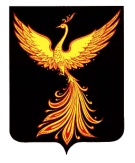 АДМИНИСТРАЦИЯПАЛЕХСКОГО МУНИЦИПАЛЬНОГО РАЙОНА АДМИНИСТРАЦИЯПАЛЕХСКОГО МУНИЦИПАЛЬНОГО РАЙОНА АДМИНИСТРАЦИЯПАЛЕХСКОГО МУНИЦИПАЛЬНОГО РАЙОНА ПОСТАНОВЛЕНИЕПОСТАНОВЛЕНИЕПОСТАНОВЛЕНИЕот               № О внесении изменения в постановление администрации Палехского
муниципального района от 01.11.2013 года № 702-п
«Об утверждении муниципальной программы
«Экономическое развитие Палехского муниципального района»В целях сохранения и рационального использования туристских ресурсов, объектов туристского показа, а также природного и культурного наследия Палехского района, в соответствии со ст.15 Федерального закона от 06.10.2003 года № 131-ФЗ «Об общих принципах организации местного самоуправления в РФ», с целью более эффективного использования бюджетных средств, руководствуясь Уставом Палехского муниципального района, администрация Палехского муниципального района постановляет:Внести в постановление администрации Палехского муниципального района от 01.11.2013 года № 702-п «Об утверждении муниципальной программы «Экономическое развитие Палехского муниципального района» изменение, изложив Приложение к постановлению в новой редакции (прилагается).Опубликовать настоящее постановление в информационном бюллетене органов местного самоуправления Палехского муниципального района.Наименование программыЭкономическое развитие Палехского муниципального районаСрок реализации программы 2014-2023Перечень подпрограмм1. Формирование благоприятной инвестиционной среды.2. Развитие туризма в Палехском муниципальном районе.3. Развитие малого и среднего предпринимательства.Администратор ПрограммыАдминистрация Палехского муниципального районаОтветственные исполнителиАдминистрация Палехского муниципального районаИсполнители Администрация Палехского муниципального района (управление экономики, инвестиций и сельского хозяйства, управление муниципального хозяйства), ОГКУ «Палехский центр занятости» Отдел культуры, спорта и молодежной политики, Отдел городского хозяйства,МУП «Палехский туристский центр»Цель (цели) программы1.Создание в Палехском районе  благоприятного инвестиционного климата и условий для ведения бизнеса;2. Развитие туризма в Палехском муниципальном районе: - создание условий для формирования конкурентоспособной туристской отрасли.- сохранение и рациональное использование туристских ресурсов, объектов туристского показа, природного и культурного наследия Палехского района.Целевые индикаторыОбъем инвестиций в основной капитал за счет всех источников финансирования;индекс физического объема инвестиций;увеличение туристических потоков;доля среднесписочной численности работников (без внешних совместителей), занятых на микро-, малых и средних предприятиях и у индивидуальных предпринимателей в общей численности занятого населения;количество субъектов малого и среднего предпринимательства (включая индивидуальных предпринимателей) в расчете на 10 тыс. человек населенияОбъем ресурсного обеспечения программыОбщий объем бюджетных ассигнований (бюджет Палехского муниципального района):* 2014 год – <*>., 2015 год –  8500,00 руб., 2016 год – 1630,00 руб., 2017 год  - 2120,00 руб., 2018 год – <*>.,2019 год –  <*>., 2020 год -  <*>.,2021 год -  10 000,00 руб.,2022 год -  10 000,00 руб.2023 год – 10000,00 руб.Ожидаемые результаты реализации программы-	обеспечение позитивной динамики развития малого и среднего предпринимательства в муниципальном образовании (увеличение числа субъектов малого и среднего предпринимательства на 5,0 % до 2023 году); -	повышение инвестиционной привлекательности Палехского муниципального района, увеличение на этой основе объема инвестиций в основной капитал к 2023 году на 54,8 %.          -  увеличение туристского потока;           - увеличение длительности пребывания туристов на территории поселка;          - увеличение прибыли предприятий и учреждений сферы туризма;          -  увеличение налоговых отчислений в местный бюджет;- увеличение вклада отрасли туризма в социально-экономическое развитие Палехского муниципального района.NНаименование показателяЕд. изм.2012201320142015201620171.Инвестиции в основной капитал за счет всех источников финансированиямлн. руб.82,377,984,0154,152,941,12.Объем инвестиций в основной капитал (за исключением бюджетных средств) в расчете на 1 человекаРуб.11401385,51277275848234280N
п/пНаименование целевого индикатора (показателя)Ед. изм.2012факт2013201420152016201720181.Увеличение  
туристских  
потоков (в %
к   базовому
периоду 2012
года)       %- 7,119,026,242,8в 1,2 разав 1,4 разаПоказателиЕд. изм.201220132014 201520162017Численность субъектов малого и среднего предпринимательства, всегоЕд.286285244245247    249Численность занятых в малом бизнесе (без внешних совместителей)Тыс. чел.1,41,41,431,431,441,45Доля занятых на микро-, малых и средних предприятиях и у индивидуальных предпринимателей , в % от общей численности занятых в экономике района, %41,041,041,742,042,0    42,5N
п/пНаименование целевого индикатора (показателя)Ед. изм.2014факт2015факт2016факт2017 факт2018факт201920202021202220231.Объем инвестиций в основной капитал за счет всех источников финансированияМлн. руб.84,0154,152,941,161,1165,7348,516549,549,52.Индекс физического объема инвестиций%99,8159,531,872,6140,3157,1199,745,128,728,73.Увеличение  
туристских  
потоков (в %
к   базовому
периоду 2012
года)       %126в 1,1 разав 1.2 разав 1,4 разав 1,5 разав 2,0 разав 2,0 разав 2,0 разав 2,0 раза4.Доля среднесписочной численности работников (без внешних совместителей), занятых на микро-, малых и средних предприятиях и у индивидуальных предпринимателей в общей численности занятого населения%41,742,042,042,542,843,043,043,644,044,05.Количество субъектов малого и среднего предпринимательства (включая индивидуальных предпринимателей) в расчете на 10 тыс. человек населенияед.249249252260269272278281284284Наименование подпрограммыФормирование благоприятной инвестиционной средыСрок реализации подпрограммы 2014-2023Ответственный исполнитель подпрограммыАдминистрация Палехского муниципального районаИсполнители основных мероприятийАдминистрация Палехского муниципального района (управление экономики, инвестиций и сельского хозяйства)Цель (цели) подпрограммыПривлечение инвесторов Задачи подпрограммыСоздание благоприятного инвестиционного климатаОбъем ресурсного обеспечения подпрограммыБез финансированияОжидаемые результаты реализации подпрограммы-	повышение инвестиционной привлекательности Палехского муниципального района, увеличение на этой основе объема инвестиций в основной капитал к 2023 году на 54,8 %.N
п/пНаименование целевого индикатора (показателя)Ед. изм.2014факт2015факт2016факт2017факт2018 факт201920202021202220231.Объем инвестиций в основной капитал за счет всех источников финансированияМлн. руб.84,0154,152,941,161,1165,7348,516549,549,52.Индекс физического объема инвестиций%99,8159,531,872,6140,3157,1199,745,128,728,7Наименование программыРазвитие туризма в Палехском муниципальном районеСрок реализациипрограммы 2019-2023 г.г.Ответственные исполнители Администрация Палехского муниципального районаИсполнители основных мероприятий Администрация Палехского муниципального района (управление экономики, инвестиций и сельского хозяйства, управление муниципального хозяйства)Отдел культуры, спорта и молодежной политики, Отдел городского хозяйства, МУП «Палехский туристский центр»Цель (цели) подпрограммыРазвитие туризма в Палехском муниципальном районе: - создание условий для формирования конкурентоспособной туристской отрасли.- сохранение и рациональное использование туристских ресурсов, объектов туристского показа, природного и культурного наследия Палехского района.Объемы ресурсного обеспечения программы Общий объем бюджетных ассигнований (бюджет Палехского муниципального района):* 2019 год –<*>.,2020 год –<*>.,2021 год –<*>.,2022 год –<*>.,2023 год –<*>.Ожидаемые результаты реализациипрограммы-  увеличение туристского потока;- увеличение длительности пребывания туристов на территории поселка;- увеличение прибыли предприятий и учреждений сферы туризма;-  увеличение налоговых отчислений в местный бюджет;- увеличение вклада отрасли туризма в социально-экономическое развитие Палехского городского поселения, района.N
п/пНаименование целевого индикатора (показателя)Ед. изм.201620172018201920202021202220231.Увеличение  
туристских  
потоков (в %) %126в 1,2 разав 1,4 разав 1,5 разав 2,0разав 2,0разав 2,0разав 2,0раза№п/пНаименование мероприятия / 
Источник ресурсного обеспеченияЕд.изм.201920202021202220231. Программа, всего:руб.<*><*><*><*><*> бюджетные   ассигнования*руб.<*><*><*><*><*>бюджет Палехского муниципального района *руб.<*><*><*><*><*>1.1Развитие туристской инфраструктуры и туристически привлекательных территорий.-строительство новых очистных сооружений в п. Палех-строительство и реконструкция водопроводных и тепловых сетей к объектам туризма, строительство и реконструкция тротуаров-строительство и реконструкция дорог и подъездных путей к объектам туризма-реконструкция здания по адресу: п. Палех, ул. Ленина, д.33 для создания арт – центра-завершение работ по оборудованию вертолетной площадки-строительство лодочных станций-строительство и организация платных стоянок для транспорта-строительство смотровых площадок в местах предполагаемых экскурсионных маршрутов внутри поселка Палех-строительство торгово-развлекательного центра на территории Палехского городского поселениябюджет Палехского муниципального района*руб.<*><*><*><*><*> 1.2.Формирование доступной туристической среды-создание и развитие системы  ориентирующих дорожных указателей и знаков туристской навигации-Организация виртуальных экскурсии и прогулок, панорамных изображений, 3D-путешествий, виртуальных интерактивных карт-разработка новых туристических маршрутов, направленных на раскрытие туристического потенциала Палехского района и рассчитанных на все категории туристов-разработка планов мероприятий по обеспечению доступности к объектам туристского показа для лиц с ограниченными физическими возможностямибюджет Палехского муниципального района*руб.<*><*><*><*><*>1.3.Проведение событийных мероприятий<*><*><*><*><*>-Организация дополнительных мероприятий в сфере туризма на муниципальном уровне<*><*><*><*><*>бюджет Палехского муниципального района*руб.<*><*><*><*><*> 1.4Рекламная деятельность и издание печатной продукции о туристских ресурсах Палехского муниципального района<*><*><*><*><*>-изготовление презентационных материалов (каталогов, буклетов, дисков)<*><*><*><*><*>бюджет Палехского муниципального района*руб.<*><*><*><*><*> 1.5Участие в областных и всероссийских выставочно-ярмарочных мероприятиях и форумах, создание экспозиций, приобретение выставочного оборудования<*><*><*><*><*>бюджет Палехского муниципального района*руб.<*><*><*><*><*> 1.6.Создание туристского информационного центра<*><*><*><*><*>бюджет Палехского муниципального района*руб.<*><*><*><*><*>1.4.Проведение событийных мероприятий. Организация дополнительных мероприятий в сфере туризма на муниципальном уровне.бюджет Палехского муниципального района*руб.<*><*><*><*><*>1.5.Рекламная деятельность и издание печатной продукции о туристских ресурсах Палехского муниципального района всего, в т. ч.<*><*><*><*><*>бюджет Палехского муниципального района*руб.<*><*><*><*><*>Наименование подпрограммыРазвитие малого и среднего предпринимательстваСрок реализации подпрограммы 2014-2023Ответственный исполнитель подпрограммыАдминистрация Палехского муниципального районаИсполнители основных мероприятийАдминистрация Палехского муниципального района (управление экономики, инвестиций и сельского хозяйства, управление земельных и имущественных отношений);ОГКУ «Палехский центр занятости».Цель (цели) подпрограммыРазвитие малого и среднего предпринимательства в Палехском муниципальном районеЗадачи подпрограммыСоздание условий для ведения бизнесаПовышение предпринимательской активностиОбъем ресурсного обеспечения подпрограммыОбщий объем бюджетных ассигнований (бюджет Палехского муниципального района): *2014 год –<*>., 2015 год – 8500,00 руб., 2016 год – 1630,00 руб., 2017 год  - 2120,00 руб., 2018 год – <*>.,2019 год – <*>., 2020 год -  <*>.,2021 год – 10 000,00 руб., 2022 год – 10 000,00 руб.2023 год – 10 000,00 руб.Ожидаемые результаты реализации подпрограммы1.Обеспечение позитивной динамики развития малого и среднего предпринимательства в муниципальном образовании (увеличение числа субъектов малого и среднего предпринимательства на 5,0 % до 2023 году)2. Увеличение налоговых отчислений сектора малого и среднего предпринимательства в бюджеты всех уровнейN
п/пНаименование целевого индикатора (показателя)Ед. изм.20142015201620172018201920202021202220231.Доля среднесписочной численности работников (без внешних совместителей), занятых на микро-, малых и средних предприятиях и у индивидуальных предпринимателей в общей численности занятого населения%41,742,042,042,542,843,043,043,644,044,02.Количество субъектов малого и среднего предпринимательства (включая индивидуальных предпринимателей) в расчете на 10 тыс. человек населенияед.249249252260269272278281284284№п/пНаименование подпрограммы/ 
Источник ресурсного обеспечения20142015201620172018201920202021202220231.Подпрограмма «Развитие малого и среднего предпринимательства», всего<*>8500,01630,02120,0<*><*>10000,010000,010000,010000,01.1.в том числе бюджет Палехского муниципального района<*>8500,01630,02120,0<*><*>100000,010000,010000,010000,01.1.2.Содействие участию субъектов МП в региональных и межрегиональных выставках и ярмарках, <*>8500,01630,02120,0<*><*><*><*><*><*>в том числеоплата услуг по  изготовлению стендов<*>8500,01630,02120,0<*><*>10000,010000,010000,010000,01.1.3.Финансовая поддержка проектов, реализуемых субъектами малого и среднего предпринимательства<*><*><*><*><*><*><*><*><*><*>предоставление субсидий по частичному возмещению затрат на получение технических условий для подключения к сетям коммунальной инфраструктуры<*><*><*><*><*><*><*><*><*><*>УсловияКритерииБаллСоздание новых предприятий или модернизация действующих объектовСоздание новых предприятий:в сфере производствав сфере оказания услугв сфере торговлиразвитие и расширение уже действующих объектов производственной и непроизводственной сферы пополнение оборотных средств20101105Соответствие идеи бизнес - проекта приоритетным направлениям развития Палехского муниципального района, отраженным в Стратегии социально - экономического развитияорганизация производства продуктов питанияорганизация производства товаров народного потребленияоткрытие ателье по пошиву и ремонту  изделийоткрытие пункта ремонта обувиорганизация спортивных, лечебно – профилактических предприятий, кроме стоматологической деятельности3030202020Реализация бизнес – проекта на официально утвержденных «зеленых площадках» и свободных  земельных участках Палехского муниципального района Проект реализуется (будет реализован) на официально утвержденных «зеленых» площадках и свободных земельных участках Палехского муниципального района10Период осуществления деятельности с момента государственной регистрации менее 1 годаот 1 года до 5 летсвыше 5 лет0510Доля собственных средств заявителя в общем объеме финансовых вложений по инвестиционному проектуболее 70 %от 70% до 50%менее 50%отсутствие собственных средств201050Создание  дополнительных рабочих мест в ходе реализации инвестиционного проектане предусмотрено создание дополнительных рабочих местменее 3-х рабочих мест3  -  5 рабочих мест6 – 10 рабочих местсвыше 10 рабочих мест05102030Величина средней заработной платы наемных работников за 6 предыдущих месяцев на момент подачи заявки1 МРОТ1 – 1,5 МРОТ1,5 – 2 МРОТ01020ИНН                        КПП                        ОГРН                       ОКПО                       Наименование и организационно-правовая форма всех   
учредителей                                         Доля их участия в уставном капитале (для акционерных
обществ - выписка из реестра акционеров отдельным   
документом)                                         Срок деятельности СМПС (с учетом                    
правопреемственности)                               Размер уставного капитала (для юридических лиц)     
в рублях                                            Адрес                    Телефон                  Факс                     E-mail                   Расчетный счет, на который будет            
перечисляться субсидия:                     Наименование обслуживающего банка           Телефон/факс/e-mail                         Корреспондентский счет                      Код БИК                                     Сведения о выданных участнику конкурсного отбора         
лицензиях, (указывается лицензируемый вид деятельности,  
реквизиты действующей лицензии, наименование территории, 
на которой действует лицензия)                           Основные виды деятельности:                              - в соответствии с кодами статистики                     - фактически осуществляемые                              N   
п/п Наименование документа                                      Кол-во 
страниц1.  Копии регистрационных и учредительных документов, заверенные
заявителем:                                                 
1) устав;                                                   
2) учредительный договор (договор об учреждении);           
3) свидетельство о регистрации;                             
4) свидетельство о постановке на учет в налоговом органе;   
5) выписка из ЕГРЮЛ (ЕГРИП);                                
6) информационное письмо из Росстата                        2.  Перечень кредиторов и должников с расшифровкой дебиторской  
и кредиторской задолженности, заверенный заявителем         3.  Копии документов о назначении руководителя и главного       
бухгалтера организации, заверенные заявителем               4.  Справка из банка о наличии и состоянии банковских счетов    
(оригинал)                                                  5.  Справка из налогового органа об отсутствии задолженности    
(оригинал)                                                  6.  Описание бизнес-проекта, согласно приложению  2  к настоящему Положению                                      7.Количество новых рабочих месс, созданных в ходе реализации проекта _________________________8Общая стоимость  проекта _______руб.9Сумма собственных средств, вложенных в реализацию проекта __________руб.10.  Помимо перечисленных документов в пп. 1-6,  необходимо дополнительно предоставить следующие документы:  10.1.Перечень документов на  получение технических условий для подключения к сетям  коммунальной инфраструктуры     согласно п. 7.2 настоящего Положения:      - копии договоров на предоставление технических условий для подключения к сетям коммунальной инфраструктуры, заверенные заявителем                    - копии  акта выполненных работ по разработке технических условий, заверенные заявителем- копии  счета –фактуры за разработку технических условий, заверенные заявителем                       - копии платежных документов за предоставление технических условий на подключение к сетям коммунальной инфраструктуры10.2.Справку о величине средней заработной платы наемных работников за 6 месяцев, предшествующих дате подачи заявки10.3.Расчет размера субсидии согласно приложению  5     к настоящему Положению                                      N Наименование продукции (товаров, работ,   
услуг)                                    Себестоимость,
рублей        Отпускная   
цена, рублей1 2 3 ...                                       ...           ...         N Наименование оборудования                           Стоимость, рублей1 2 3 Итого                                               N Должность                           Кол-во 
человекСредняя заработная плата 
в месяц, рублей          1 2 Название банка      Сумма кредитаПроцентная   
ставка и датаОбеспечение
по ссуде   Срок        
кредитованияИтого                     -           -          -      №п/пНаименование расходовФактические расходы, рублей123Итого:№п/пНаименование расходовФактические расходы, рублей123Итого:Показатель                                   Базовый
год    Отчетный
год     Изменения,
%         Доля собственных средств заявителя в общем объеме финансовых вложений по инвестиционному проекту  на ___%;Средняя заработная плата на конец года,      
рублей                                       Среднесписочное количество сотрудников на 1  
января, человек                              